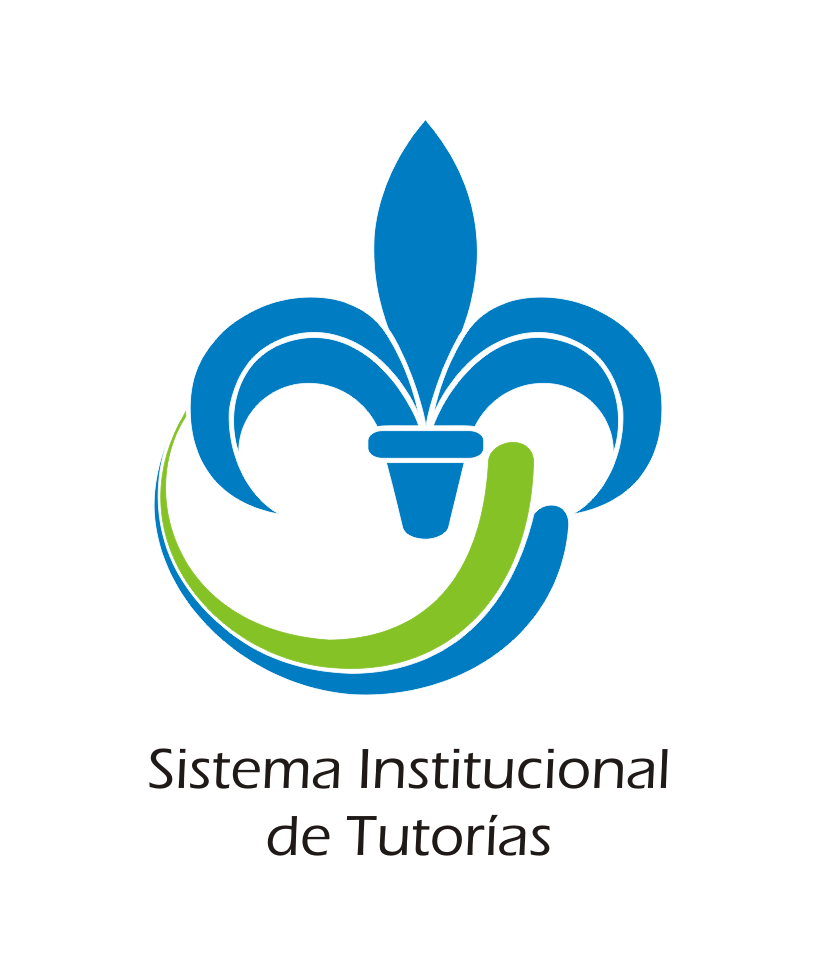 El que suscribe NOMBRE DEL TUTOR certifica que el alumno NOMBRE DEL ALUMNO con número de matrícula S0XXXXX  asistió al menos a dos sesiones de tutorías en el periodo Agosto 2014 – Enero 2015.Orizaba, Ver., a XX de XXXX del 2015____________________Firma del tutor